Gutjahr-Lösungen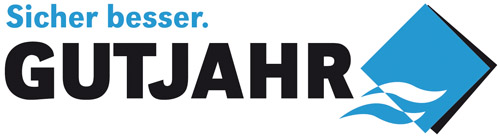 Barrierefrei und regelgerecht: Auf die Entwässerung kommt es anBickenbach/Bergstraße, 22. Mai 2018. Starkregen und Unwetter verursachten im vergangenen Jahr Schäden in Höhe von 2 Milliarden Euro. Eigenheimbesitzer tun deshalb gut daran, ihr Gebäude vor solchen Ereignissen zu schützen. Das ist gerade bei schwellenfreien Übergängen auf Balkonen und Terrassen wichtig, die bei Neubau und Sanierung immer häufiger ausgeführt werden. Dabei helfen maßgeschneiderte Lösungen des Entwässerungsspezialisten Gutjahr.Die Folgen von Starkregen können jeden treffen. Denn regionale Unwetter mit riesigen Regenmengen sind längst nichts Ungewöhnliches mehr, betont der Gesamtverband der Deutschen Versicherungswirtschaft (GDV). Entwässerungssysteme müssen das Oberflächenwasser auf Balkonen und Terrassen deshalb auch bei plötzlichen Unwetterlagen schnell und sicher von den Innenräumen fernhalten. „Das ist besonders kritisch, wenn schwellenfreie Übergänge zum Außenbereich geschaffen werden sollen“, sagt Gutjahr-Geschäftsführer Ralph Johann. „Hier gibt es nach wie vor ein Spannungsfeld zwischen den geltenden Normen und dem, was Bauherren sich wünschen.“ Denn stufenartige Türanschläge an Balkon- und Terrassentüren – wie sie die Abdichtungsnormen eigentlich vorschreiben – bilden unattraktive Stolperschwellen. Schwellenfreie Übergänge erhöhen jedoch das Risiko von Feuchteschäden – und gelten daher als Sonderkonstruktionen, die eine abgestimmte Vorgehensweise zwischen Planer, Ausführendem und Bauherr erforderlich machen.Barrierefreie Übergänge sind möglichSowohl die Ende 2017 neu formulierte Abdichtungsnorm DIN 18531 als auch die Flachdachrichtlinien lassen grundsätzlich barrierefreie Übergänge zu. Allerdings müssen in solchen Fällen zusätzliche Maßnahmen zur Entwässerung ergriffen werden, um eine Hinterläufigkeit der Abdichtung zu verhindern. Die Flachdachrichtlinien weisen außerdem explizit darauf hin, dass bei schwellenfreien Übergängen die Dichtigkeit im Türanschluss durch die Abdichtung alleine nicht sichergestellt werden kann. „Voraussetzung ist, dass sich im unmittelbaren Türbereich Entwässerungsmöglichkeiten befinden“, so Johann. Direkter Anschluss an die Entwässerung erforderlichMehr noch: Es muss bereits in der Planung ein Konzept für eine umfassende Entwässerung erarbeitet werden. Der mit Abstand effizienteste Weg, die Forderung nach zusätzlichen Maßnahmen zur Entwässerung zu erfüllen, ist der Einbau geeigneter Drainageroste im Türschwellenbereich und auch bei bodentiefen Fenstern. Dabei ist zu berücksichtigen, dass ein unmittelbarer Anschluss des Drainrostes an die Entwässerung erfolgen muss.„Unmittelbar“ kann etwa der direkte Anschluss einer geschlossenen Rinne an den Bodenablauf sein. Das ist praktisch jedoch kaum umsetzbar. Denn der Flansch eines Ablaufs im Türbereich ist sehr schwer einzudichten, und die Verrohrung wäre dann unter der Kragplatte sichtbar – unattraktive Optik inklusive. Der Anschluss mit einem Stichkanal ist eine weitere Möglichkeit. Allerdings erhöht sich die Konstruktionshöhe dabei zum Teil erheblich, weil der Stichkanal mit der Bettungsschicht überdeckt werden muss. Außerdem ist das Risiko von Setzungen des Belages oder Rissbildungen nach wie vor da.Rückstaufreie EntwässerungEine dritte normgerechte Möglichkeit ist der Anschluss eines offenen Drainrostes direkt an die Drainschicht. Kies/Splitt oder auch Drainmörtel sind dabei ungeeignet, da sie Sickerwasser zu langsam abführen und eine rückstaufreie Entwässerung nicht gewährleisten. „Denn bei windunterstütztem Starkregen muss nicht nur das Oberflächenwasser, sondern auch eine große Menge Fassadenwasser verzögerungsfrei abgeführt werden“, erklärt Ralph Johann. Dabei können laut einer Regenmengen-Statistik der DIN 1986-100 in einer Stunde bis zu 968 Liter Wasser pro Meter auf die Abdichtung im Anschlussbereich zur Wand oder Tür einwirken. „Daher ist eine Kombination aus Drainrost plus Hochleistungsdrainage wichtig, damit diese riesigen Wassermengen schnell und effektiv vom Haus weggeleitet werden können.“ Gemäß einer Studie sollte zum Beispiel das Wasserableitvermögen bei einer barrierefreien Schwelle im nicht überdachten Bereich bei mindestens einem Liter pro Meter und Sekunde liegen. Bestwerte beim WasserableitvermögenGutjahr bietet genau diese Kombination an. Das barrierefreie Drainrostsortiment AquaDrain BF ist nach unten offen und entwässern direkt in die Flächendrainage. Zudem verfügen alle Drainroste über ein Schmutzgitter. Das stellt die dauerhafte Funktionsfähigkeit des Gesamtsystems sicher – weil sie die Drainschicht „sauber“ halten. Die Entwässerungskapazität ist dabei gut 20 Prozent höher als bei einer Kombination aus Drainrinne und Stichkanal. Im System mit den passenden Flächendrainagen von Gutjahr bieten die Drainrost-Systeme eine normgerechte und vor allem dauerhaft rückstaufreie Entwässerung. Das bestätigte eine Studie des Instituts Kiwa TBU Greven: Bei einem 5 1/2 Jahre alten Objekt wurde an den schwellenfreien Übergängen eine Entwässerungsleistung von 2,09 l (m x s) gemessen – trotz erheblichen Anfalls von Laub und Staub. „Ein weiterer Vorteil ist, dass wir auch sehr dünnschichtige Produkte im Programm haben, die das Problem der niedrigen Aufbauhöhe sicher lösen – bei schwellenfreien Übergängen und bei allen Wetterlagen“, sagt Ralph Johann. Die Studie der Kiwa TBU Greven können Interessierte per Email an marketing@gutjahr.com anfordern oder unter www.gutjahr.com/Kiwa herunterladen. Über GutjahrGutjahr Systemtechnik mit Sitz in Bickenbach/Bergstrasse (Hessen) entwickelt seit mehr als 25 Jahren Komplettlösungen für die sichere Entwässerung, Entlüftung und Entkopplung von Belägen – auf Balkonen, Terrassen und Aussentreppen ebenso wie im Innenbereich und an Fassaden. Herzstück der Systeme sind Drainage- und Entkopplungsmatten. Passende Drainroste, Randprofile und Rinnen sowie Abdichtungen und Mörtelsysteme ergänzen die Produktpalette. Mittlerweile werden die Produkte von Gutjahr in 26 Ländern weltweit eingesetzt, darunter neben zahlreichen europäischen Ländern auch die USA, Kanada, Australien und Neuseeland. Zudem hat das Unternehmen bereits mehrere Innovationspreise erhalten und wurde 2012 als Top 100-Unternehmen ausgezeichnet. Seit 2014 gehört Gutjahr zur Ardex-Gruppe. 